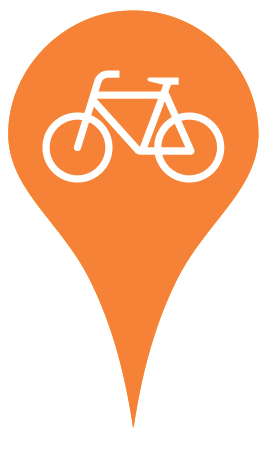 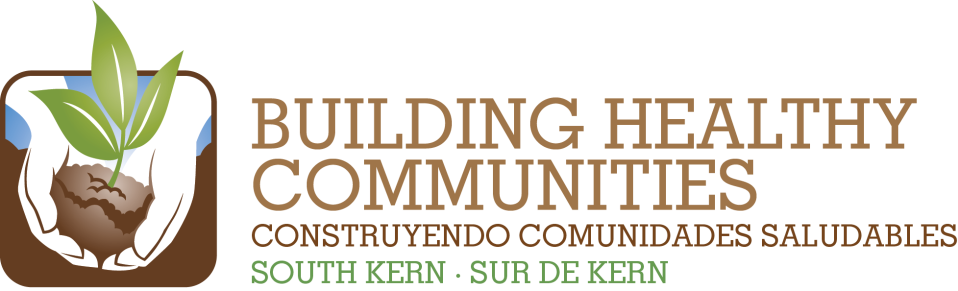 Informe de Equipo de Acción – RecreaciónMes: 	Octubre de 2015 	Presentado por: 	Jason Cater – Bike Bakersfield, Bike Arvin	Breve Resumen de la Reunión y el Trabajo del Equipo de Acción (200 palabras o menos)Incluya los puntos más destacado/logros o retos. Nuestra reunión de octubre se dedicó principalmente a revisar nuestro nuevo plan de acción de 5 años y el establecimiento de metas medibles que los residentes del sur de Kern puedan ver para 2017. En general, creo que la sesión fue exitosa y hemos sido capaces de identificar metas medibles y eficaces para mostrar nuestro progreso y trabajo a la comunidad, y crear el cambio que queremos ver en la comunidad. Después de desarrollar estas metas medibles revisamos nuestro progreso en nuestro plan de acción actual de cinco años. Por último, hablamos acerca de invitar a la policía a nuestra próxima reunión comunitaria para reunirse con miembros de la zona para discutir cómo hacer frente a los problemas de delincuencia de la manera más eficaz. Conclusiones o necesidades relacionadas con la Comunicación o la Evaluación/AprendizajeMe gustaría tener reuniones sin papel. ¿Es posible utilizar el proyector la próxima reunión? Favor de adjuntar una copia de la hoja de asistencia de la reunión.WeBu	In This IssueResultado de 2015Resumen de Trabajo y ProgresoIncluya el numero nuevo, total y detalles acerca del progreso del trabajoAumentar el conocimiento y la coordinación de los programas de recreación locales a través de la finalización, promoción e  institucionalización de un catálogo de oportunidades de recreación.         Discutimos el estado actual del catalogo y acordamos, al igual que lo hicimos en la última reunión, que utilizaremos algo del dinero de la subvención para contratar a un practicante para actualizar el catalogo Aumentar la sostenibilidad de las oportunidades de recreación a largo plazo a través de la identificación de ingresos o modelos de financiación potenciales para la recreación en el sur de Kern recreación.  Se revisaron los resultados de la encuesta en el Sur de Kern acerca de aprobar un impuesto a las parcelas para mejorar los parques. Los resultados no parecen prometedores. Las mujeres con hijos apoyaron la medida, mientras que los hombres de edad avanzada que no tienen niños fueron los que menos apoyan los impuestos a las parcelas.Apoyar  a los residentes, incluyendo a los jóvenes, en sus esfuerzos  por formar alianzas con los sistemas de recreación locales y abogar por mejoras constantes a los parques locales a través de la implementación de planes maestros de parques y/o parques de patinaje en cuatro parques locales.Bike Arvin presentó información actualizada sobre la aprobación del parque de patinaje de parte del ayuntamiento para asignar fondos del CDBG para el desarrollo de los parques.Continuar prestando apoyo  a los residentes y socios de la comunidad para  aumentar la consciencia y la promoción de políticas que hacen a los parques locales más seguros y más limpios.En la próxima reunión funcionarios de la policía hablarán con los residentes acerca de la seguridad y cómo utilizar mejor los limitados recursos disponibles de la policía. Bob Lerude está a cargo de lograr que funcionarios del departamento de aguaciles asista a la reunión.